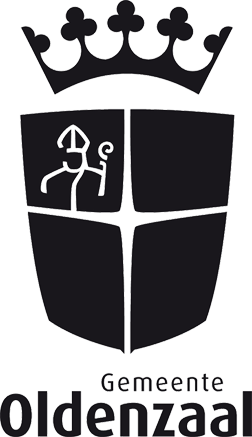 Naam organisatie		Naam voorzitter	 	Naam secretaris	 	Naam penningmeester	 	Postadres	 	Postcode en Woonplaats	 	Telefoonnummer	 	E-mail 	 	Website	 	Soort rechtspersoon             Vereniging     Stichting      Overig, nl ………………………………………………….Inschrijvingsnummer KvK	 	Plaats	…………………………………………….. Datum ……………………………………………….
Namens het bestuur,Naam invuller 	…………………………………………….. Functie	       	Handtekening	.	Kenmerk verstrekkingsbeschikking: _______________________________________________________________Voor welke gesubsidieerde activiteit vraagt u vaststelling aan?  ________________________________________¹¹ Ontvangt uw organisatie structurele subsidie voor meerdere activiteiten? Dan verzoeken wij u om per ontvangen subsidiebeschikking een aanvraagformulier in te vullen.Heeft u voldaan aan alle verplichtingen zoals genoemd hoofdstuk 6 van de Asv 2017?         Ja     NeeHeeft u voldaan aan alle verplichtingen zoals benoemd in de subsidiebeschikking 2017?      Ja     NeeHeeft u voldaan aan alle afspraken in de uitvoeringsovereenkomst 2017?²                            Ja     Nee   n.v.t.Is de subsidie besteed aan het doel waarvoor deze is verleend?                                            Ja     NeeIs de verleende subsidie volledig besteed?                                                                              Ja     Nee² Een uitvoeringsovereenkomst wordt alleen afgesloten met organisaties die een structurele subsidie > € 50.000,00 ontvangen. Hebt u geen uitvoeringsovereenkomst met de gemeente Oldenzaal? Dan kunt u deze vraag beantwoorden met n.v.t.Heeft u één of meerdere van de voorgaande vragen met Nee heeft beantwoord? Dan verzoeken wij u om in een door u zelf op te stellen begeleidend schrijven hier een toelichting op en verklaring voor te geven. Wij verzoeken de gemeente Oldenzaal om de structurele subsidie 2017:  Conform verlening vast te stellen  Lager dan de verlening vast te stellen, nl. op  €  _______________Checklist voor de organisatie die vaststelling van de subsidie aanvraagtAanvraagformulier1.	Is het formulier volledig ingevuld?                      ja	     n.v.t.	 anders, nl: 	2.	Is het aanvraagformulier ondertekend?             ja	     n.v.t.	 anders, nl: 	Overig Inhoudelijk verslag 2017                                     ja	     n.v.t.	 anders, nl: 	Financieel verslag/Jaarrekening  2017	             ja	     n.v.t.	 anders, nl: 	Overige documenten*                                         ja	     n.v.t.	 anders, nl: 	*Let op: een niet-ondertekend aanvraagformulier wordt niet in behandeling genomen. *Wij verzoeken u om in de subsidiebeschikking 2017  na te kijken welke andere documenten u bij de aanvraag tot vaststelling van de subsidie eventueel nog in moet sturen. Dit kan per subsidiebeschikking anders zijn.  De aanvraag tot vaststelling van de structurele subsidie 2017 dient (tenzij in de subsidiebeschikking anders wordt vermeld) vóór 1 juli 2018 ingestuurd te worden naar: Gemeente Oldenzaal, Postbus 354, 7570 AJ Oldenzaal.Gegevens gemeenteGegevens gemeenteGegevens gemeenteVerzendadresGemeente OldenzaalPostbus 354 7570 AJ OldenzaalTel. (0541) 58 81 11info@oldenzaal.nlDatum ontvangstversie 30-01-2018  VerzendadresGemeente OldenzaalPostbus 354 7570 AJ OldenzaalTel. (0541) 58 81 11info@oldenzaal.nlVerzendadresGemeente OldenzaalPostbus 354 7570 AJ OldenzaalTel. (0541) 58 81 11info@oldenzaal.nlAanvraagformulier vaststelling structurele subsidie 2017Dit formulier is bedoeld om de definitieve vaststelling van de structurele subsidie die voor het jaar 2017 is verleend aan te vragen. U dient dit formulier, samen met alle in de subsidiebeschikking genoemde documenten, vóór 1 juli 2018 (tenzij anders vermeld in de subsidiebeschikking) naar ons in te sturen. Ontvangt uw organisatie structurele subsidie voor meerdere activiteiten? Dan verzoeken wij u om per ontvangen subsidiebeschikking een aanvraagformulier in te vullen. Aanvraagformulier vaststelling structurele subsidie 2017Dit formulier is bedoeld om de definitieve vaststelling van de structurele subsidie die voor het jaar 2017 is verleend aan te vragen. U dient dit formulier, samen met alle in de subsidiebeschikking genoemde documenten, vóór 1 juli 2018 (tenzij anders vermeld in de subsidiebeschikking) naar ons in te sturen. Ontvangt uw organisatie structurele subsidie voor meerdere activiteiten? Dan verzoeken wij u om per ontvangen subsidiebeschikking een aanvraagformulier in te vullen. Aanvraagformulier vaststelling structurele subsidie 2017Dit formulier is bedoeld om de definitieve vaststelling van de structurele subsidie die voor het jaar 2017 is verleend aan te vragen. U dient dit formulier, samen met alle in de subsidiebeschikking genoemde documenten, vóór 1 juli 2018 (tenzij anders vermeld in de subsidiebeschikking) naar ons in te sturen. Ontvangt uw organisatie structurele subsidie voor meerdere activiteiten? Dan verzoeken wij u om per ontvangen subsidiebeschikking een aanvraagformulier in te vullen. Aanvraagformulier vaststelling structurele subsidie 2017Dit formulier is bedoeld om de definitieve vaststelling van de structurele subsidie die voor het jaar 2017 is verleend aan te vragen. U dient dit formulier, samen met alle in de subsidiebeschikking genoemde documenten, vóór 1 juli 2018 (tenzij anders vermeld in de subsidiebeschikking) naar ons in te sturen. Ontvangt uw organisatie structurele subsidie voor meerdere activiteiten? Dan verzoeken wij u om per ontvangen subsidiebeschikking een aanvraagformulier in te vullen. 1. Gegevens aanvrager2. Ondertekening3. Gegevens voor de vaststelling subsidie 20174. Verzoek tot  vaststelling subsidie 20175. Zijn alle gegevens compleet? 